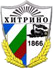 ОБЩИНА ХИТРИНООБЩИНСКИ СЪВЕТ ЗА НАМАЛЯВАНЕ НА РИСКА ОТ БЕДСТВИЯ НА ОБЩИНА ХИТРИНОПриета с Решение № …/...02.2022 г. на Общински съвет Хитрино по Протокол от ……..2022 г.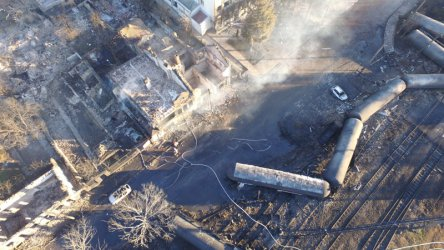 Приета с Решение № …/........2022 г. на Общински съвет Хитрино по Протокол от ……..2022 г.1. ВЪВЕДЕНИЕ	Общинската програма за намаляване на риска от бедствия на Община Хитрино (наричана по-надолу за краткост „Програмата”) е разработена на основание на  чл. 6д, ал. 1, чл.65, ал. 1, т. 9  и чл.65б, т. 1 от Закона за защита при бедствия (ЗЗБ).	Целите на Програмата са съответстват на целите, определени в Националната стратегия за защита при бедствия, приета с решение на Министерски съвет РМС № 505/19.07.2018 год.,  Националната програма за намаляване на риска от бедствия 2021-2025 г., както и Областната програма за намаляване на риска от бедствия за периода 2022-2025. Тя е основен документ за политиката в областта на предотвратяване, овладяване и преодоляване на последиците от бедствия и определя насоките за създаване на ефективна, ресурсно и технически осигурена система за превенция и реагиране при бедствия.	Необходимостта от целенасочени действия за намаляване на риска от бедствия на всички нива е продиктувана и от тревожното изменение на климата, което се очаква да стане още по осезаемо през следващите десетилетия и ще доведе до нарастване на честотата и мащаба на бедствията. По-честите и по-силни бури и наводнения, както и дълготрайните засушавания и опустошителни горски пожари, могат да окажат значително вредно въздействие върху съществуващите възможности на обществото за справяне с последствията след подобни опасни събития. 	Поради тази причина и поради сложността и обхвата и трудно предвидимия характер на бедствията е необходимо обединяване на усилията на всички отговорни институции и активното им включване в дейностите за намаляване на риска от бедствия, от което се очаква да доведе до значително намаляване на човешки, социални, икономически и природни щети и загуби.2. ОЧАКВАНИЯ ОТ РЕАЛИЗИРАНЕТО НА ОБЩИНСКАТА ПРОГРАМА ЗА НАМАЛЯВАНЕ НА РИСКА ОТ БЕДСТВИЯ.Бедствията имат значителен ефект върху социалното и икономическо състояние на обществото, поради това намаляването на причинените от тях щети и загуби е жизненоважен компонент на усилията за осигуряване на сигурност и просперитет във всяка част на общината.  Съответно, реализирането на Програмата за намаляване на риска от бедствия се фокусира, но не се ограничава до:намаляване уязвимостта на населението от бедствия;подобряване на координацията и ефикасността при реализиране на дейностите за намаляване на риска от бедствия в отделните сектори и недопускане дублиране на дейности;повишаване на инвестираните средства в дейности за намаляване на риска от бедствия;подобряване споделянето на информация и данни за риска от бедствия;използване на публично-частно партньорство за постигане на по-добри резултати в областта на намаляване на риска от бедствия;повишаване използването на иновации и технологии в областта на намаляване на риска от бедствия.3. ОПЕРАТИВНИ ЦЕЛИ И ДЕЙНОСТИ ЗА ПЕРИОДА 2022-2025 г.Оперативните цели от Националната програма за намаляване на риска от бедствия, дейностите за реализирането им, както и идентифицираните дейности в отделни приоритетни области за действие за реализиране на целите на общинско ниво, които заедно следва да допринесат за постигане на стратегическите цели, заложени в Националната стратегия за намаляване на риска от бедствия 2018-2030 г., са представени в таблицата отдолу.	4. ИЗПЪЛНЕНИЕ И ОТЧИТАНЕ НА ОБЩИНСКАТА ПРОГРАМАТА ЗА НАМАЛЯВАНЕ НА РИСКА ОТ БЕДСТВИЯ.За изпълнение на Общинската програма за намаляване на риска от бедствия на Община Хитрино, съгласно разпоредбите на чл. 6д, ал. 5 от ЗЗБ, се приемат годишни планове, които задължително съдържат: 1. оперативни цели;2. дейности;3. бюджет;4. срок за реализация;5. очаквани резултати;6. индикатори за изпълнение;7. отговорни институции.Отчитането на програмата се осъществява от Общинския съвет  за намаляване на риска от бедствия на Община Хитрино чрез изготвяне на годишен доклад за състоянието на защитата при бедствия на територията на общината до председателя на Областния съвет за намаляване на риска от бедствия на Област Шумен.5. ФИНАНСИРАНЕИзточниците за финансиране на дейностите за изпълнение на Програмата са:Междуведомствена комисия по възстановяване и подпомагане; Бюджети на министерствата и ведомства; Общински бюджет; Търговските дружества и едноличните търговци - за обектите им; Структурните и инвестиционни фондове на Европейския съюз. Когато финансирането на дейности по Програмата е за сметка на държавния бюджет, финансовите средства се осигуряват в рамките на одобрените бюджети за съответните министерства и ведомства и бюджетните взаимоотношения на общините с централния бюджет, утвърден със Закона за държавния бюджет на Република България за съответната година.Допълнителни финансови средства се осигуряват, като допълващо финансиране към одобрения бюджет на съответния компетентен орган и/или към осигурените средства от други източници, за реализиране на превантивни дейности и дейности по подготовка за реагиране чрез решения на Междуведомствената комисия за възстановяване и подпомагане към Министерския съвет. Тези средства следва да бъдат в рамките на предвидените по резерва за непредвидени и/или неотложни разходи в Закона за държавния бюджет на Република България за съответната година и да са част от определения лимит, съгл. чл. 56, ал. 2 от Закона за защита при бедствия и Постановлението на Министерския съвет за изпълнение на Държавния бюджет на Република България за съответната година.Програмата е приета с Решение № …./………..2022 г. по Протокол от …./………..2022 г. от заседание на Общински съвет Хитрино.Изготвили по предложение от членовете на Общински съвет за намаляване на риска от бедствия: Кязим Исмаил – Гл. специалист „ОМП“ в община Хитрино и Людмил Лозанов – Началник на група „ПК и ПД“ в РДПБЗН ШуменУТВЪРДИЛ: ………………………………НУРИДИН ИСМАИЛКмет на Община Хитрино иПредседател на Общински съветза намаляване на риска от бедствияСЪГЛАСУВАЛ:…………………………..ПРОФ. ХРИСТО ХРИСТОВОбластен управител на област Шумен и Председател на Областен съвет за намаляване на риска от бедствияСЪГЛАСУВАЛ:            /П/ГЛ.ИНСПЕКТОР КРАСИМИР КОЛЕВСекретар на Областен съвет за намаляване на риска от бедствияи началник на РС ПБЗН-ШумунОперативна целот НПНРБДейности за реализиране на оперативните цели от НПНРБДейности за реализиране на оперативните цели от НПНРБДейности за реализиране на оперативните цели, определени на общинско нивоДейности за реализиране на оперативните цели, определени на общинско ниво1. Въвеждане на система за повишаване на обществената осведоменост и изграждане на познания за риска от бедствия в компетентните органи, частния сектор, доброволните формирования и населението и споделяне на опит, извлечени поуки, реализирани добри практики, тренировки и обучения.1.1. Провеждане на разяснителни кампании сред населението/ информационни дни/ обучения за органите на изпълнителната власт/ състезания/ конкурси, свързани съсзащитата при бедствия за деца.1.1. Провеждане на разяснителни кампании сред населението/ информационни дни/ обучения за органите на изпълнителната власт/ състезания/ конкурси, свързани съсзащитата при бедствия за деца.1.1.1. Създаване на организация и поддържане на система за повишаване на обществената осведоменост и изграждане на познания за риска от бедствия.1.1.2. Провеждане на тренировки и обучения съвместно с длъжностни лица от РСПБЗН в образователните структури.1.1.3. Организиране на конкурси свързани със защитата при бедствия в образователните структури.1.1.1. Създаване на организация и поддържане на система за повишаване на обществената осведоменост и изграждане на познания за риска от бедствия.1.1.2. Провеждане на тренировки и обучения съвместно с длъжностни лица от РСПБЗН в образователните структури.1.1.3. Организиране на конкурси свързани със защитата при бедствия в образователните структури.1. Въвеждане на система за повишаване на обществената осведоменост и изграждане на познания за риска от бедствия в компетентните органи, частния сектор, доброволните формирования и населението и споделяне на опит, извлечени поуки, реализирани добри практики, тренировки и обучения.1.2. Организиране и участие на съставните части на единната спасителна система и на населението в обучения, тренировки и учения, включително и международни, при различни видове бедствия.1.2. Организиране и участие на съставните части на единната спасителна система и на населението в обучения, тренировки и учения, включително и международни, при различни видове бедствия.1.2.1. Организиране и участие на съставните части на единната спасителна система и на населението в обучения, тренировки и учения, при различни видове бедствия.1.2.1. Организиране и участие на съставните части на единната спасителна система и на населението в обучения, тренировки и учения, при различни видове бедствия.1. Въвеждане на система за повишаване на обществената осведоменост и изграждане на познания за риска от бедствия в компетентните органи, частния сектор, доброволните формирования и населението и споделяне на опит, извлечени поуки, реализирани добри практики, тренировки и обучения.1.3. Разработване, публикуване и периодично актуализиране на карти на риска чрез използване на географски информационни системи.1.3. Разработване, публикуване и периодично актуализиране на карти на риска чрез използване на географски информационни системи.1.3.1. Участие в разработване, публикуване и периодично актуализиране на карти на риска чрез използване на географски информационни системи.1.3.1. Участие в разработване, публикуване и периодично актуализиране на карти на риска чрез използване на географски информационни системи.1. Въвеждане на система за повишаване на обществената осведоменост и изграждане на познания за риска от бедствия в компетентните органи, частния сектор, доброволните формирования и населението и споделяне на опит, извлечени поуки, реализирани добри практики, тренировки и обучения.1.4. Насърчаване на обучението в системата на предучилищното и училищното образование и в системата на висшето образование за риска от бедствия, включващо превенция, готовност, реагиране и възстановяване.1.4. Насърчаване на обучението в системата на предучилищното и училищното образование и в системата на висшето образование за риска от бедствия, включващо превенция, готовност, реагиране и възстановяване.1.4.1. Организиране и провеждане на обучения в системата на предучилищното и училищното образование за риска от бедствия, включващо превенция, готовност, реагиране и възстановяване.1.4.1. Организиране и провеждане на обучения в системата на предучилищното и училищното образование за риска от бедствия, включващо превенция, готовност, реагиране и възстановяване.1. Въвеждане на система за повишаване на обществената осведоменост и изграждане на познания за риска от бедствия в компетентните органи, частния сектор, доброволните формирования и населението и споделяне на опит, извлечени поуки, реализирани добри практики, тренировки и обучения.1. 5.  Използване на центрове за обучение на населението за действия при бедствия.1. 5.  Използване на центрове за обучение на населението за действия при бедствия.1.5.1. Използване	научебен център в гр. Шумен за обучение за повишаване готовността на населението за реакция при наводнения и др. бедствия.1.5.1. Използване	научебен център в гр. Шумен за обучение за повишаване готовността на населението за реакция при наводнения и др. бедствия.2.	Изграждане на система за измерване, съхраняване, споделяне и предоставяне на данни за загубите от бедствия, и информация за последиците върху икономиката, социалния сектор, здравеопазването, образованието, околната среда и културното наследство.2.1. Разработване на национална система за събиране на данни за загуби от бедствия, която да осигурява информирано вземане на решения, както и данни за целите на докладването за напредъка  на България по изпълнението на    глобалните    цели    от    Рамката  за намаляване на риска от бедствия от  Сендай.2.1. Разработване на национална система за събиране на данни за загуби от бедствия, която да осигурява информирано вземане на решения, както и данни за целите на докладването за напредъка  на България по изпълнението на    глобалните    цели    от    Рамката  за намаляване на риска от бедствия от  Сендай.2.1.1.	Предоставяне на информация и изготвяне на доклади за състоянието на системите за оповестяване на територията на общината, развитие и дейността на доброволното формирование,  организацията и мероприятията за превенция на риска от бедствия. Адекватно отчитане и мониторинг на възникнало събитие, създаване на регистър на възникналите бедствия на територията на общината.2.1.1.	Предоставяне на информация и изготвяне на доклади за състоянието на системите за оповестяване на територията на общината, развитие и дейността на доброволното формирование,  организацията и мероприятията за превенция на риска от бедствия. Адекватно отчитане и мониторинг на възникнало събитие, създаване на регистър на възникналите бедствия на територията на общината.3. Интегриране на намаляването на риска от бедствия в публичния и частния сектор, с цел повишаване на устойчивостта и осигуряване на непрекъснатост на доставките на основни стоки/услуги.3.1. Засилване ролята на платформите за намаляване на риска от бедствия на национално, областно и общинско ниво.3.1.1. Участия в обучения и  за работа с платформи за намаляване на риска от бедствия.3.1.1. Участия в обучения и  за работа с платформи за намаляване на риска от бедствия.3. Интегриране на намаляването на риска от бедствия в публичния и частния сектор, с цел повишаване на устойчивостта и осигуряване на непрекъснатост на доставките на основни стоки/услуги.3.2. Провеждане на обучения за повишаване на капацитета за управление на риска от бедствия на служителите от съответната администрация, служби, други оперативни структури за изпълнение на дейности по защита при бедствия.3.2.1. Участие в семинари и обучителни кампании за повишаване капацитета за управление на риска от бедствие на служителите на общинска администрация и общинските структури за изпълнение на дейности по защита при бедствия.3.2.2. Осигуряване на възможност за обучение и допълнително придобиване  на квалификация на състава на доброволното формирование.3.2.1. Участие в семинари и обучителни кампании за повишаване капацитета за управление на риска от бедствие на служителите на общинска администрация и общинските структури за изпълнение на дейности по защита при бедствия.3.2.2. Осигуряване на възможност за обучение и допълнително придобиване  на квалификация на състава на доброволното формирование.3. Интегриране на намаляването на риска от бедствия в публичния и частния сектор, с цел повишаване на устойчивостта и осигуряване на непрекъснатост на доставките на основни стоки/услуги.3.3. Извършване на периодична оценка на риска от бедствия и оценка на способностите за управление на риска, включително и за целите на докладването по линия на Механизма за гражданска защита на Съюза.3.3.1. Анализ и оценка на рисковете от бедствия, както и оценка на способността за управление и реакция, отчитане и докладване.3.3.1. Анализ и оценка на рисковете от бедствия, както и оценка на способността за управление и реакция, отчитане и докладване.3. Интегриране на намаляването на риска от бедствия в публичния и частния сектор, с цел повишаване на устойчивостта и осигуряване на непрекъснатост на доставките на основни стоки/услуги.3.4.  Извършване	на	прегледи на нормативните актове, свързани с управлението   на   риска  от  бедствия  и иницииране на промени, при необходимост.3.4.1.  Подобряване на съществуващата документална база за намаляване на риска от бедствия и поддържането й в актуално състояние, съобразно нормативните актове свързани с управлението на бедствия.3.4.1.  Подобряване на съществуващата документална база за намаляване на риска от бедствия и поддържането й в актуално състояние, съобразно нормативните актове свързани с управлението на бедствия.3. Интегриране на намаляването на риска от бедствия в публичния и частния сектор, с цел повишаване на устойчивостта и осигуряване на непрекъснатост на доставките на основни стоки/услуги.3.5. Въвеждане на система за осигуряване непрекъснатост на доставките на основни стоки/услуги.3.5.1. Координация и взаимодействие с юридически лица  за осигуряване на стоки от първа необходимост при възникване на бедствени ситуации.3.5.1. Координация и взаимодействие с юридически лица  за осигуряване на стоки от първа необходимост при възникване на бедствени ситуации.3. Интегриране на намаляването на риска от бедствия в публичния и частния сектор, с цел повишаване на устойчивостта и осигуряване на непрекъснатост на доставките на основни стоки/услуги.3.5. Въвеждане на система за осигуряване непрекъснатост на доставките на основни стоки/услуги.3.5.2. Сключване на споразумения с физически и юридически лица, във връзка с осигуряване изпълнението на плановете за защита при бедствия, съгласно Закона за защита при бедствия.3.5.2. Сключване на споразумения с физически и юридически лица, във връзка с осигуряване изпълнението на плановете за защита при бедствия, съгласно Закона за защита при бедствия.4. Прилагане на единен и цялостен подход към управлението на риска от бедствия на всички административни нива.4.1. Изготвяне, преразглеждане и актуализиране на областни и общински планове за защита при бедствия и планове за изпълнение на задачите, произтичащи от Националния план за защита при бедствия. 4.1.1. Изготвяне, преразглеждане и актуализиране на общински план за защита при бедствия и планове за изпълнение на задачите, произтичащи от Националния план за защита при бедствия.4.1.1. Изготвяне, преразглеждане и актуализиране на общински план за защита при бедствия и планове за изпълнение на задачите, произтичащи от Националния план за защита при бедствия.4. Прилагане на единен и цялостен подход към управлението на риска от бедствия на всички административни нива.4.2. Разработване и актуализация на областни и общински програми за намаляване на риска от бедствия и годишни планове за изпълнението им.4.2.1. Разработване и актуализиране на общински програми за намаляване на риска от бедствия и годишни планове за изпълнението им.4.2.1. Разработване и актуализиране на общински програми за намаляване на риска от бедствия и годишни планове за изпълнението им.4. Прилагане на единен и цялостен подход към управлението на риска от бедствия на всички административни нива.4.3. Изготвяне на годишни доклади за състоянието на защитата при бедствия на национално, областно и общинско ниво.4.3.1. Изготвяне на годишни доклади за състоянието на защитата при бедствия, и за дейности за намаляване на риска от бедствия за които е необходимо финансиране през следващата календарна година.4.3.1. Изготвяне на годишни доклади за състоянието на защитата при бедствия, и за дейности за намаляване на риска от бедствия за които е необходимо финансиране през следващата календарна година.5. Повишаване способностите на институциите за управление на риска от бедствия.5.1. Разработване и приемане на Стратегия за развитие на доброволните формирования за защита при бедствия, съответстваща на настоящите добри международни и европейски практики и насоки и Закона за защита при бедствия. Разработване на план за действие/ програма за изпълнение на Стратегията с ясно определени приоритети, цели, задачи, отговорни органи, срокове и източници на финансиране.5.1.1. Разработване и приемане на Стратегия за развитие на доброволното общинско формирование за защита при бедствия, съответстваща на настоящите добри международни и европейски практики и насоки и Закона за защита при бедствия. 5.1.1. Разработване и приемане на Стратегия за развитие на доброволното общинско формирование за защита при бедствия, съответстваща на настоящите добри международни и европейски практики и насоки и Закона за защита при бедствия. 6. Изграждане на система за провеждане на обучения, тренировки и учения на съставните части на единната спасителна система, включваща и механизми за мониторинг и оценка.6.1. Повишаване  осигуреността със специализирана екипировка и оборудване на изградените способности за реагиране при бедствия на България.6.1.1. Повишаване осигуреността	със специализирана екипировка и  оборудване на изградените способности за реагиране при бедствия на България.6.1.1. Повишаване осигуреността	със специализирана екипировка и  оборудване на изградените способности за реагиране при бедствия на България.7. Изграждане, поддържане и разширяване на системата за ранно предупреждение на населението и органите на изпълнителната власт чрез използването на съвременни технологии.7.1. Анализиране на наличните системи за мониторинг и изготвяне на прогнози, с цел усъвършенстване на системата за ранно предупреждение.7.1.1. Провеждане на профилактика на изградената оповестителна система на територията на общината, съвместно със звената, поддържащи системите към МВР. Набелязване на проблеми и дейности свързани с функционалността на съоръженията.7.1.1. Провеждане на профилактика на изградената оповестителна система на територията на общината, съвместно със звената, поддържащи системите към МВР. Набелязване на проблеми и дейности свързани с функционалността на съоръженията.7. Изграждане, поддържане и разширяване на системата за ранно предупреждение на населението и органите на изпълнителната власт чрез използването на съвременни технологии.7.2. Използване на съвременните технологии и иновации за изграждане на ефективна система за ранно предупреждение на населението иорганите на изпълнителната власт.7.1.2. Търсене на технически решения и финансиране на мерки за усъвършенстване на съществуващата или изграждане на нова система за оповестяване.7.1.2. Търсене на технически решения и финансиране на мерки за усъвършенстване на съществуващата или изграждане на нова система за оповестяване.8. Ефективно възстановяване след бедствия при задължително спазване на принципа „да изградим отново, но по- добре“.8.1. Въвеждане на планиране на възстановяването след бедствия при спазване на принципа „да изградимотново, но по-добре“. 8.1.1. Поддържане и координиране на действията между Общинска администрация и Агенция за социално подпомагане за следване на механизмите за социална помощ при засегнатите от бедствия деца, възрастни, хора с увреждания и други социално-уязвими групи от населението. 8.1.1. Поддържане и координиране на действията между Общинска администрация и Агенция за социално подпомагане за следване на механизмите за социална помощ при засегнатите от бедствия деца, възрастни, хора с увреждания и други социално-уязвими групи от населението.9. Въвеждане на механизми за осигуряване на свързаност между отделните сектори по отношение на намаляването на риска от бедствия.9.1. Включване на адекватни мерки за намаляване на риска от бедствия в интегрираните териториални стратегии за развитие на шестте региона за планиране от ниво 2 и в плановете за интегрирано развитие на общините.9.1.1. Включване на адекватни мерки за намаляване на риска от бедствия в ПИРО на  общината.9.1.1. Включване на адекватни мерки за намаляване на риска от бедствия в ПИРО на  общината.9. Въвеждане на механизми за осигуряване на свързаност между отделните сектори по отношение на намаляването на риска от бедствия.9.2. Изготвяне на доклади с приоритетните дейности за намаляване на риска от бедствия, за които е необходимо финансиране.9.2.1. Изготвяне на доклади до председателя на ОСНРБ с приоритетните дейности за намаляване на риска от бедствия, за които е необходимо финансиране.9.2.1. Изготвяне на доклади до председателя на ОСНРБ с приоритетните дейности за намаляване на риска от бедствия, за които е необходимо финансиране.10. Подобряване разбирането и адекватно оценяване на въздействието на бедствията върху публичните финанси.10.1. Мониторинг на разходваните финансови средства при превенция, реагиране,	възстановяване и подпомагане.10.1.1.	Създаване на организация за наблюдение, анализ и оценка за разходването на средства за превантивна дейност и  средства при възникнало събитие за възстановяване  и подпомагане.10.1.1.	Създаване на организация за наблюдение, анализ и оценка за разходването на средства за превантивна дейност и  средства при възникнало събитие за възстановяване  и подпомагане.10. Подобряване разбирането и адекватно оценяване на въздействието на бедствията върху публичните финанси.10.1. Мониторинг на разходваните финансови средства при превенция, реагиране,	възстановяване и подпомагане.10.1.2.	Контрол на извършването на неотложни възстановителни работи при бедствия10.1.2.	Контрол на извършването на неотложни възстановителни работи при бедствия11. Повишаване ефективността на инвестициите, включително чрез иновативни решения, за намаляване на риска от бедствия и недопускане възникване на нови рискове.11.1. Повишаване на устойчивостта на доставките на основни стоки/ услуги.11.1.1. Извършване на анализ на наличното производство и предлагане на стоки и услуги на територията на общината (и на териториите на съседни общини) за създаване на отношения за устойчиви доставки на основни стоки и услуги (т. нар. къси вериги на доставки)11.1.1. Извършване на анализ на наличното производство и предлагане на стоки и услуги на територията на общината (и на териториите на съседни общини) за създаване на отношения за устойчиви доставки на основни стоки и услуги (т. нар. къси вериги на доставки)11. Повишаване ефективността на инвестициите, включително чрез иновативни решения, за намаляване на риска от бедствия и недопускане възникване на нови рискове.11.2. Изграждане,	поддържане, укрепване, реконструкция	и модернизация на системи, обекти, инфраструктура, съоръжения и др. с цел намаляване на риска от бедствия, включително оборудване за наблюдение и оперативно управление.11.2.1. Почистване и стопанисване на речните легла в границите на урбанизираните територии. 11.2.1. Почистване и стопанисване на речните легла в границите на урбанизираните територии. 11. Повишаване ефективността на инвестициите, включително чрез иновативни решения, за намаляване на риска от бедствия и недопускане възникване на нови рискове.11.2. Изграждане,	поддържане, укрепване, реконструкция	и модернизация на системи, обекти, инфраструктура, съоръжения и др. с цел намаляване на риска от бедствия, включително оборудване за наблюдение и оперативно управление.11.2.2. Инициативи за недопускане на строителство в заливаеми зони.11.2.2. Инициативи за недопускане на строителство в заливаеми зони.11. Повишаване ефективността на инвестициите, включително чрез иновативни решения, за намаляване на риска от бедствия и недопускане възникване на нови рискове.11.2. Изграждане,	поддържане, укрепване, реконструкция	и модернизация на системи, обекти, инфраструктура, съоръжения и др. с цел намаляване на риска от бедствия, включително оборудване за наблюдение и оперативно управление.11.2.3. Ефективно управление на водните нива на язовири и ретензионни водохранилища. 11.2.3. Ефективно управление на водните нива на язовири и ретензионни водохранилища. 11. Повишаване ефективността на инвестициите, включително чрез иновативни решения, за намаляване на риска от бедствия и недопускане възникване на нови рискове.11.2. Изграждане,	поддържане, укрепване, реконструкция	и модернизация на системи, обекти, инфраструктура, съоръжения и др. с цел намаляване на риска от бедствия, включително оборудване за наблюдение и оперативно управление.11.2.4. Актуализирана оценка на хидроложка и хидравлична осигуреност на язовирните стени от насипен тип, от гледище на новите нормативни изисквания за сигурност на стените и асоциираните с тях водопроводящи съоръжения. 11.2.4. Актуализирана оценка на хидроложка и хидравлична осигуреност на язовирните стени от насипен тип, от гледище на новите нормативни изисквания за сигурност на стените и асоциираните с тях водопроводящи съоръжения. 11. Повишаване ефективността на инвестициите, включително чрез иновативни решения, за намаляване на риска от бедствия и недопускане възникване на нови рискове.11.2. Изграждане,	поддържане, укрепване, реконструкция	и модернизация на системи, обекти, инфраструктура, съоръжения и др. с цел намаляване на риска от бедствия, включително оборудване за наблюдение и оперативно управление.11.2.5. Актуализиране на аварийни планове; запознаване на населението под такива съоръжения със съществуващите рискове. 11.2.5. Актуализиране на аварийни планове; запознаване на населението под такива съоръжения със съществуващите рискове. 11. Повишаване ефективността на инвестициите, включително чрез иновативни решения, за намаляване на риска от бедствия и недопускане възникване на нови рискове.11.2. Изграждане,	поддържане, укрепване, реконструкция	и модернизация на системи, обекти, инфраструктура, съоръжения и др. с цел намаляване на риска от бедствия, включително оборудване за наблюдение и оперативно управление.11.2.6. Набелязване на дейности за привеждане на язовирните стени и хидротехническите съоръжения в режим за безопасна експлоатация.11.2.6. Набелязване на дейности за привеждане на язовирните стени и хидротехническите съоръжения в режим за безопасна експлоатация.11. Повишаване ефективността на инвестициите, включително чрез иновативни решения, за намаляване на риска от бедствия и недопускане възникване на нови рискове.11.2. Изграждане,	поддържане, укрепване, реконструкция	и модернизация на системи, обекти, инфраструктура, съоръжения и др. с цел намаляване на риска от бедствия, включително оборудване за наблюдение и оперативно управление.11.2.7. Изграждане на технически съоръжения за борба с ерозията на водосбора – прагове и др.11.2.7. Изграждане на технически съоръжения за борба с ерозията на водосбора – прагове и др.11. Повишаване ефективността на инвестициите, включително чрез иновативни решения, за намаляване на риска от бедствия и недопускане възникване на нови рискове.11.2. Изграждане,	поддържане, укрепване, реконструкция	и модернизация на системи, обекти, инфраструктура, съоръжения и др. с цел намаляване на риска от бедствия, включително оборудване за наблюдение и оперативно управление.11.2.8. Изграждане, реконструкция и поддържане на укрепени речни корита и корекции.11.2.8. Изграждане, реконструкция и поддържане на укрепени речни корита и корекции.11. Повишаване ефективността на инвестициите, включително чрез иновативни решения, за намаляване на риска от бедствия и недопускане възникване на нови рискове.11.2. Изграждане,	поддържане, укрепване, реконструкция	и модернизация на системи, обекти, инфраструктура, съоръжения и др. с цел намаляване на риска от бедствия, включително оборудване за наблюдение и оперативно управление.11.2.9. Поддържане на съществуващата канализационна мрежа в добро състояние.11.2.9. Поддържане на съществуващата канализационна мрежа в добро състояние.11. Повишаване ефективността на инвестициите, включително чрез иновативни решения, за намаляване на риска от бедствия и недопускане възникване на нови рискове.11.3. Повишаване дела на финансовите средства на областно и общинско ниво за изпълнение на дейности за намаляване на риска от бедствия.11.3.1.	Финансово обезпечаване на дейностите за намаляване на риска от бедствия.11.3.1.	Финансово обезпечаване на дейностите за намаляване на риска от бедствия.